Ben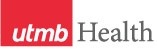 WEEKLY RELAYSWEEKLY RELAYSJune 20, 2019YOUR DEPARTMENT NEWS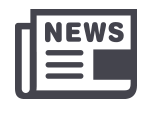 YOUR DEPARTMENT NEWSYOUR DEPARTMENT NEWSUTMB NEWS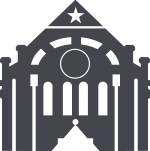 UTMB NEWSEmployee Spotlight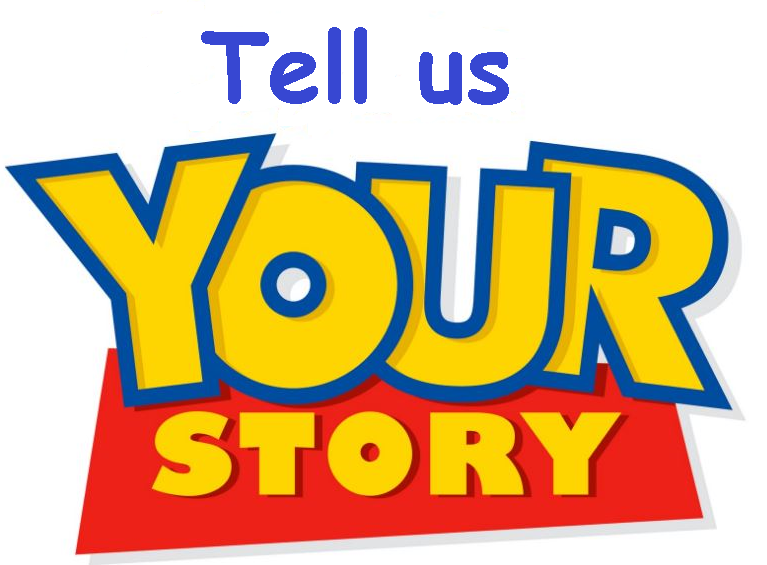 If you have not done so already PLEASE, PLEASE, PLEASE submit your information via the form found at this link:https://webforms.utmb.edu/frevvo/web/tn/forms/user/giflynn/app/_M2ECYBTmEempUclRFxPosw/formtype/_dn1HoASZEempsq_jYOb_6Q/popupform.(and don’t forget to upload a photo)Employee SpotlightIf you have not done so already PLEASE, PLEASE, PLEASE submit your information via the form found at this link:https://webforms.utmb.edu/frevvo/web/tn/forms/user/giflynn/app/_M2ECYBTmEempUclRFxPosw/formtype/_dn1HoASZEempsq_jYOb_6Q/popupform.(and don’t forget to upload a photo)Employee SpotlightIf you have not done so already PLEASE, PLEASE, PLEASE submit your information via the form found at this link:https://webforms.utmb.edu/frevvo/web/tn/forms/user/giflynn/app/_M2ECYBTmEempUclRFxPosw/formtype/_dn1HoASZEempsq_jYOb_6Q/popupform.(and don’t forget to upload a photo)Monthly financial update—Results as of May 31, 2019: UTMB Results:NOTE: Because of a change in the way Tuition Revenue Bond (TRB) proceeds will be reported going forward—a requirement instituted by UT System this past month—UTMB’s financial results for May 2019 appear to be less favorable than our actual performance. The overall impact of this reporting change to the adjusted margin is $10.6 million for fiscal year-to-date 2019.For the month of May, UTMB’s adjusted margin (including the Clear Lake Campus) was a loss of $11.2 million, which was $8.8 million worse than planned. Excluding the impact of the new TRB reporting requirements, however, UTMB’s adjusted margin for the month of May was a loss of $0.6 million, which was $1.9 million better than planned.UTMB’s fiscal-year-to-date adjusted margin for May (including the Clear Lake Campus) was a loss of $28.8 million, which was $2.8 million better than the planned loss of $31.6 million. Excluding the TRB impact, however, UTMB’s year-to-date adjusted margin was a loss of $18.2 million, which was $13.4 million better than planned. Going forward, TRB appropriations will not be reflected in our adjusted margin. Clear Lake Campus ResultsAs a reminder, we are continuing to monitor the financial performance of the Clear Lake Campus, both independently and also as part of overall UTMB results through the remainder of FY19. The following information relates only to the Clear Lake Campus:For the month of May 2019, Clear Lake Campus had an adjusted margin loss of $2.9 million, which was $1 million better than planned.Fiscal year-to-date, Clear Lake Campus had an adjusted margin loss of $30.1 million, which was $3.6 million better than planned.Thank you for your ongoing efforts to manage expenses and improve the efficiency of our work to ensure the long-term success of UTMB’s mission.Monthly financial update—Results as of May 31, 2019: UTMB Results:NOTE: Because of a change in the way Tuition Revenue Bond (TRB) proceeds will be reported going forward—a requirement instituted by UT System this past month—UTMB’s financial results for May 2019 appear to be less favorable than our actual performance. The overall impact of this reporting change to the adjusted margin is $10.6 million for fiscal year-to-date 2019.For the month of May, UTMB’s adjusted margin (including the Clear Lake Campus) was a loss of $11.2 million, which was $8.8 million worse than planned. Excluding the impact of the new TRB reporting requirements, however, UTMB’s adjusted margin for the month of May was a loss of $0.6 million, which was $1.9 million better than planned.UTMB’s fiscal-year-to-date adjusted margin for May (including the Clear Lake Campus) was a loss of $28.8 million, which was $2.8 million better than the planned loss of $31.6 million. Excluding the TRB impact, however, UTMB’s year-to-date adjusted margin was a loss of $18.2 million, which was $13.4 million better than planned. Going forward, TRB appropriations will not be reflected in our adjusted margin. Clear Lake Campus ResultsAs a reminder, we are continuing to monitor the financial performance of the Clear Lake Campus, both independently and also as part of overall UTMB results through the remainder of FY19. The following information relates only to the Clear Lake Campus:For the month of May 2019, Clear Lake Campus had an adjusted margin loss of $2.9 million, which was $1 million better than planned.Fiscal year-to-date, Clear Lake Campus had an adjusted margin loss of $30.1 million, which was $3.6 million better than planned.Thank you for your ongoing efforts to manage expenses and improve the efficiency of our work to ensure the long-term success of UTMB’s mission.TOPICSLEGEND	PATIENT CARE	EDUCATION & RESEARCH	INSTITUTIONAL SUPPORT	CMC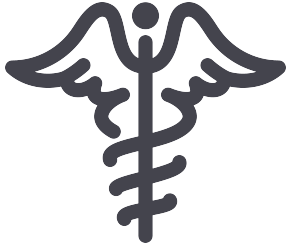 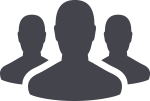 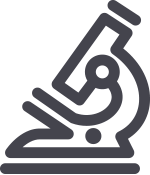 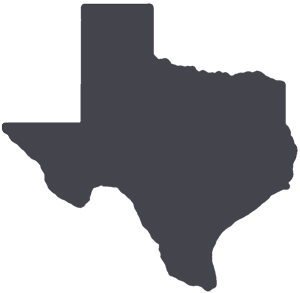 	PATIENT CARE	EDUCATION & RESEARCH	INSTITUTIONAL SUPPORT	CMC	PATIENT CARE	EDUCATION & RESEARCH	INSTITUTIONAL SUPPORT	CMC	PATIENT CARE	EDUCATION & RESEARCH	INSTITUTIONAL SUPPORT	CMCAROUND UTMB (Use the legend above to quickly find items of interest to your team)AROUND UTMB (Use the legend above to quickly find items of interest to your team)AROUND UTMB (Use the legend above to quickly find items of interest to your team)AROUND UTMB (Use the legend above to quickly find items of interest to your team)AROUND UTMB (Use the legend above to quickly find items of interest to your team)Dr. Gulshan Sharma recognized as ‘CMO to Know’ by Becker’s Healthcare: Chief Medical and Clinical Innovation Officer Dr. Gulshan Sharma is one of “100 hospital and health system CMOs to know” according to Becker’s Healthcare. The list features physician leaders dedicated to strengthening their organizations through leadership development, patient safety initiatives, health information technology and quality improvement. Many have served as department heads and continue to practice medicine, while others focus on process improvement and patient advocacy. As proven leaders in their field, the physicians highlighted on this list have extensive experience building clinical and administrative teams, as well as building a positive culture for their organization. Becker's editorial team accepted nominations for this list and selected CMOs and other equivalent titles through an editorial review process.New Employee Discount Program Coming July 1: UTMB is transitioning to a new employee discount program on July 1. The LifeMart Employee Discount Program will replace the MedPro Perks Program (Beneplace), and it will offer easy online access to thousands of special sales and discounts on nationally recognized products and services. The program is provided as a convenience to all employees and retirees, and UTMB does not benefit from any of the products or services purchased. More information about the program and how you can start saving on your everyday needs will be coming soon from LifeMart. Apply to become a member of UTMB’s Institutional Ethics Committee (IEC): The Institutional Ethics Committee is an integral part of the UTMB Ethics Program, which provides comprehensive, integrated ethics support for the institution. The IEC is a multidisciplinary forum for the analysis and discussion of ethical issues and standards affecting patient care. It also advances UTMB’s mission to improve health for those we serve by providing professional education and supporting community interests. The committee is seeking individuals who have an interest in and commitment to ethical discourse, embrace diversity of perspective and respect divergent opinions. Anyone at UTMB may submit an application for membership, and students are encouraged to apply. The term of commitment for new members is three years; student commitment is one year. Meetings occur monthly, with the possibility of meetings on an ad hoc basis should the need arise. Apply for the IEC at https://utmb.us/3dc. The application period begins June 24 with a deadline of July 19.REMINDERPeopleSoft FMS outage scheduled for June 21–24: UTMB is upgrading its PeopleSoft FMS system. To prepare for this upgrade, a system outage is scheduled from 5 p.m., June 21 until 8 a.m., June 24. During the outage, users will not be able to access:eProcurement/PurchasingInventoryTravel & ExpenseAccounts PayableGrants/Commitment ControlAsset ManagementUTMB Internal ServicesGeneral Ledger          Academic Enterprise Town Hall set for June 26: UTMB’s Employee Advisory Council will host an Academic Enterprise Town Hall, “A Conversation with Staff and Dr. Charles P. Mouton, EVP, Provost and Dean of the School of Medicine,” on June 26 at noon in Levin Hall Main Auditorium on the Galveston Campus. The Town Hall will be an opportunity for employees in the AE to share feedback about what matters to them, ask questions and hear more about Dr. Mouton’s vision for the AE. All AE constituents are invited to attend. If there are questions or topics that you would like addressed, please submit them to the EAC at https://www.utmb.edu/eac/contact-us.Dr. Gulshan Sharma recognized as ‘CMO to Know’ by Becker’s Healthcare: Chief Medical and Clinical Innovation Officer Dr. Gulshan Sharma is one of “100 hospital and health system CMOs to know” according to Becker’s Healthcare. The list features physician leaders dedicated to strengthening their organizations through leadership development, patient safety initiatives, health information technology and quality improvement. Many have served as department heads and continue to practice medicine, while others focus on process improvement and patient advocacy. As proven leaders in their field, the physicians highlighted on this list have extensive experience building clinical and administrative teams, as well as building a positive culture for their organization. Becker's editorial team accepted nominations for this list and selected CMOs and other equivalent titles through an editorial review process.New Employee Discount Program Coming July 1: UTMB is transitioning to a new employee discount program on July 1. The LifeMart Employee Discount Program will replace the MedPro Perks Program (Beneplace), and it will offer easy online access to thousands of special sales and discounts on nationally recognized products and services. The program is provided as a convenience to all employees and retirees, and UTMB does not benefit from any of the products or services purchased. More information about the program and how you can start saving on your everyday needs will be coming soon from LifeMart. Apply to become a member of UTMB’s Institutional Ethics Committee (IEC): The Institutional Ethics Committee is an integral part of the UTMB Ethics Program, which provides comprehensive, integrated ethics support for the institution. The IEC is a multidisciplinary forum for the analysis and discussion of ethical issues and standards affecting patient care. It also advances UTMB’s mission to improve health for those we serve by providing professional education and supporting community interests. The committee is seeking individuals who have an interest in and commitment to ethical discourse, embrace diversity of perspective and respect divergent opinions. Anyone at UTMB may submit an application for membership, and students are encouraged to apply. The term of commitment for new members is three years; student commitment is one year. Meetings occur monthly, with the possibility of meetings on an ad hoc basis should the need arise. Apply for the IEC at https://utmb.us/3dc. The application period begins June 24 with a deadline of July 19.REMINDERPeopleSoft FMS outage scheduled for June 21–24: UTMB is upgrading its PeopleSoft FMS system. To prepare for this upgrade, a system outage is scheduled from 5 p.m., June 21 until 8 a.m., June 24. During the outage, users will not be able to access:eProcurement/PurchasingInventoryTravel & ExpenseAccounts PayableGrants/Commitment ControlAsset ManagementUTMB Internal ServicesGeneral Ledger          Academic Enterprise Town Hall set for June 26: UTMB’s Employee Advisory Council will host an Academic Enterprise Town Hall, “A Conversation with Staff and Dr. Charles P. Mouton, EVP, Provost and Dean of the School of Medicine,” on June 26 at noon in Levin Hall Main Auditorium on the Galveston Campus. The Town Hall will be an opportunity for employees in the AE to share feedback about what matters to them, ask questions and hear more about Dr. Mouton’s vision for the AE. All AE constituents are invited to attend. If there are questions or topics that you would like addressed, please submit them to the EAC at https://www.utmb.edu/eac/contact-us.Dr. Gulshan Sharma recognized as ‘CMO to Know’ by Becker’s Healthcare: Chief Medical and Clinical Innovation Officer Dr. Gulshan Sharma is one of “100 hospital and health system CMOs to know” according to Becker’s Healthcare. The list features physician leaders dedicated to strengthening their organizations through leadership development, patient safety initiatives, health information technology and quality improvement. Many have served as department heads and continue to practice medicine, while others focus on process improvement and patient advocacy. As proven leaders in their field, the physicians highlighted on this list have extensive experience building clinical and administrative teams, as well as building a positive culture for their organization. Becker's editorial team accepted nominations for this list and selected CMOs and other equivalent titles through an editorial review process.New Employee Discount Program Coming July 1: UTMB is transitioning to a new employee discount program on July 1. The LifeMart Employee Discount Program will replace the MedPro Perks Program (Beneplace), and it will offer easy online access to thousands of special sales and discounts on nationally recognized products and services. The program is provided as a convenience to all employees and retirees, and UTMB does not benefit from any of the products or services purchased. More information about the program and how you can start saving on your everyday needs will be coming soon from LifeMart. Apply to become a member of UTMB’s Institutional Ethics Committee (IEC): The Institutional Ethics Committee is an integral part of the UTMB Ethics Program, which provides comprehensive, integrated ethics support for the institution. The IEC is a multidisciplinary forum for the analysis and discussion of ethical issues and standards affecting patient care. It also advances UTMB’s mission to improve health for those we serve by providing professional education and supporting community interests. The committee is seeking individuals who have an interest in and commitment to ethical discourse, embrace diversity of perspective and respect divergent opinions. Anyone at UTMB may submit an application for membership, and students are encouraged to apply. The term of commitment for new members is three years; student commitment is one year. Meetings occur monthly, with the possibility of meetings on an ad hoc basis should the need arise. Apply for the IEC at https://utmb.us/3dc. The application period begins June 24 with a deadline of July 19.REMINDERPeopleSoft FMS outage scheduled for June 21–24: UTMB is upgrading its PeopleSoft FMS system. To prepare for this upgrade, a system outage is scheduled from 5 p.m., June 21 until 8 a.m., June 24. During the outage, users will not be able to access:eProcurement/PurchasingInventoryTravel & ExpenseAccounts PayableGrants/Commitment ControlAsset ManagementUTMB Internal ServicesGeneral Ledger          Academic Enterprise Town Hall set for June 26: UTMB’s Employee Advisory Council will host an Academic Enterprise Town Hall, “A Conversation with Staff and Dr. Charles P. Mouton, EVP, Provost and Dean of the School of Medicine,” on June 26 at noon in Levin Hall Main Auditorium on the Galveston Campus. The Town Hall will be an opportunity for employees in the AE to share feedback about what matters to them, ask questions and hear more about Dr. Mouton’s vision for the AE. All AE constituents are invited to attend. If there are questions or topics that you would like addressed, please submit them to the EAC at https://www.utmb.edu/eac/contact-us.Eighteen UTMB nurses recognized by Good Samaritan Foundation for Excellence in Nursing: Each year, the Good Samaritan Foundation honors excellence in nursing in six categories, awarding nursing’s “best and brightest.” The award recognizes nurses who are leaders at the bedside and offer extraordinary and compassionate care and service. Nurses are nominated by their peers for their passion, leadership, mentorship and service to our Texas communities. Kudos to UTMB Nurse Michelle Karsten, who cares for patients in the Recovery Room in Jennie Sealy Hospital, for her recognition as a Silver Awardee in the Large Hospital category. Seventeen additional UTMB nurses were recognized with the Bronze Award: Shana Cobos, Kendall Glasgow, Paula McPhee, Melody Reiss, James Bozeman, Marre Dang, Kelli Gonzales, Melissa Gonzalez, Mary Hill, Yolanda Leyva, Katheryn Mazoch-Henson, Sara Niebuhr, Kelly Oliver, Charmaine Shannon, Jacquelyn Svoboda, April Vaughan and Andrea Wirt. Our nurses will be formally honored by the Good Samaritan Foundation at a luncheon on Sept. 5.Upcoming survey by The Joint Commission: Beginning July 17, UTMB will be in the window for a three-day extension survey by The Joint Commission for the Clear Lake Campus (hospital and clinics) and the League City Campus ICU. The survey should take place within approximately six months of this date. The Joint Commission accreditation process seeks to assist organizations in the identification and correction of problems and improve the quality and safety of care and services provided. The Joint Commission and CMS (Center for Medicare and Medicaid Services) expect hospitals to be in compliance with all standards, all of the time. For preparedness information, please visit http://intranet.utmb.edu/QHS/TheJointCommission.Eighteen UTMB nurses recognized by Good Samaritan Foundation for Excellence in Nursing: Each year, the Good Samaritan Foundation honors excellence in nursing in six categories, awarding nursing’s “best and brightest.” The award recognizes nurses who are leaders at the bedside and offer extraordinary and compassionate care and service. Nurses are nominated by their peers for their passion, leadership, mentorship and service to our Texas communities. Kudos to UTMB Nurse Michelle Karsten, who cares for patients in the Recovery Room in Jennie Sealy Hospital, for her recognition as a Silver Awardee in the Large Hospital category. Seventeen additional UTMB nurses were recognized with the Bronze Award: Shana Cobos, Kendall Glasgow, Paula McPhee, Melody Reiss, James Bozeman, Marre Dang, Kelli Gonzales, Melissa Gonzalez, Mary Hill, Yolanda Leyva, Katheryn Mazoch-Henson, Sara Niebuhr, Kelly Oliver, Charmaine Shannon, Jacquelyn Svoboda, April Vaughan and Andrea Wirt. Our nurses will be formally honored by the Good Samaritan Foundation at a luncheon on Sept. 5.Upcoming survey by The Joint Commission: Beginning July 17, UTMB will be in the window for a three-day extension survey by The Joint Commission for the Clear Lake Campus (hospital and clinics) and the League City Campus ICU. The survey should take place within approximately six months of this date. The Joint Commission accreditation process seeks to assist organizations in the identification and correction of problems and improve the quality and safety of care and services provided. The Joint Commission and CMS (Center for Medicare and Medicaid Services) expect hospitals to be in compliance with all standards, all of the time. For preparedness information, please visit http://intranet.utmb.edu/QHS/TheJointCommission.Dr. Gulshan Sharma recognized as ‘CMO to Know’ by Becker’s Healthcare: Chief Medical and Clinical Innovation Officer Dr. Gulshan Sharma is one of “100 hospital and health system CMOs to know” according to Becker’s Healthcare. The list features physician leaders dedicated to strengthening their organizations through leadership development, patient safety initiatives, health information technology and quality improvement. Many have served as department heads and continue to practice medicine, while others focus on process improvement and patient advocacy. As proven leaders in their field, the physicians highlighted on this list have extensive experience building clinical and administrative teams, as well as building a positive culture for their organization. Becker's editorial team accepted nominations for this list and selected CMOs and other equivalent titles through an editorial review process.New Employee Discount Program Coming July 1: UTMB is transitioning to a new employee discount program on July 1. The LifeMart Employee Discount Program will replace the MedPro Perks Program (Beneplace), and it will offer easy online access to thousands of special sales and discounts on nationally recognized products and services. The program is provided as a convenience to all employees and retirees, and UTMB does not benefit from any of the products or services purchased. More information about the program and how you can start saving on your everyday needs will be coming soon from LifeMart. Apply to become a member of UTMB’s Institutional Ethics Committee (IEC): The Institutional Ethics Committee is an integral part of the UTMB Ethics Program, which provides comprehensive, integrated ethics support for the institution. The IEC is a multidisciplinary forum for the analysis and discussion of ethical issues and standards affecting patient care. It also advances UTMB’s mission to improve health for those we serve by providing professional education and supporting community interests. The committee is seeking individuals who have an interest in and commitment to ethical discourse, embrace diversity of perspective and respect divergent opinions. Anyone at UTMB may submit an application for membership, and students are encouraged to apply. The term of commitment for new members is three years; student commitment is one year. Meetings occur monthly, with the possibility of meetings on an ad hoc basis should the need arise. Apply for the IEC at https://utmb.us/3dc. The application period begins June 24 with a deadline of July 19.REMINDERPeopleSoft FMS outage scheduled for June 21–24: UTMB is upgrading its PeopleSoft FMS system. To prepare for this upgrade, a system outage is scheduled from 5 p.m., June 21 until 8 a.m., June 24. During the outage, users will not be able to access:eProcurement/PurchasingInventoryTravel & ExpenseAccounts PayableGrants/Commitment ControlAsset ManagementUTMB Internal ServicesGeneral Ledger          Academic Enterprise Town Hall set for June 26: UTMB’s Employee Advisory Council will host an Academic Enterprise Town Hall, “A Conversation with Staff and Dr. Charles P. Mouton, EVP, Provost and Dean of the School of Medicine,” on June 26 at noon in Levin Hall Main Auditorium on the Galveston Campus. The Town Hall will be an opportunity for employees in the AE to share feedback about what matters to them, ask questions and hear more about Dr. Mouton’s vision for the AE. All AE constituents are invited to attend. If there are questions or topics that you would like addressed, please submit them to the EAC at https://www.utmb.edu/eac/contact-us.Dr. Gulshan Sharma recognized as ‘CMO to Know’ by Becker’s Healthcare: Chief Medical and Clinical Innovation Officer Dr. Gulshan Sharma is one of “100 hospital and health system CMOs to know” according to Becker’s Healthcare. The list features physician leaders dedicated to strengthening their organizations through leadership development, patient safety initiatives, health information technology and quality improvement. Many have served as department heads and continue to practice medicine, while others focus on process improvement and patient advocacy. As proven leaders in their field, the physicians highlighted on this list have extensive experience building clinical and administrative teams, as well as building a positive culture for their organization. Becker's editorial team accepted nominations for this list and selected CMOs and other equivalent titles through an editorial review process.New Employee Discount Program Coming July 1: UTMB is transitioning to a new employee discount program on July 1. The LifeMart Employee Discount Program will replace the MedPro Perks Program (Beneplace), and it will offer easy online access to thousands of special sales and discounts on nationally recognized products and services. The program is provided as a convenience to all employees and retirees, and UTMB does not benefit from any of the products or services purchased. More information about the program and how you can start saving on your everyday needs will be coming soon from LifeMart. Apply to become a member of UTMB’s Institutional Ethics Committee (IEC): The Institutional Ethics Committee is an integral part of the UTMB Ethics Program, which provides comprehensive, integrated ethics support for the institution. The IEC is a multidisciplinary forum for the analysis and discussion of ethical issues and standards affecting patient care. It also advances UTMB’s mission to improve health for those we serve by providing professional education and supporting community interests. The committee is seeking individuals who have an interest in and commitment to ethical discourse, embrace diversity of perspective and respect divergent opinions. Anyone at UTMB may submit an application for membership, and students are encouraged to apply. The term of commitment for new members is three years; student commitment is one year. Meetings occur monthly, with the possibility of meetings on an ad hoc basis should the need arise. Apply for the IEC at https://utmb.us/3dc. The application period begins June 24 with a deadline of July 19.REMINDERPeopleSoft FMS outage scheduled for June 21–24: UTMB is upgrading its PeopleSoft FMS system. To prepare for this upgrade, a system outage is scheduled from 5 p.m., June 21 until 8 a.m., June 24. During the outage, users will not be able to access:eProcurement/PurchasingInventoryTravel & ExpenseAccounts PayableGrants/Commitment ControlAsset ManagementUTMB Internal ServicesGeneral Ledger          Academic Enterprise Town Hall set for June 26: UTMB’s Employee Advisory Council will host an Academic Enterprise Town Hall, “A Conversation with Staff and Dr. Charles P. Mouton, EVP, Provost and Dean of the School of Medicine,” on June 26 at noon in Levin Hall Main Auditorium on the Galveston Campus. The Town Hall will be an opportunity for employees in the AE to share feedback about what matters to them, ask questions and hear more about Dr. Mouton’s vision for the AE. All AE constituents are invited to attend. If there are questions or topics that you would like addressed, please submit them to the EAC at https://www.utmb.edu/eac/contact-us.Dr. Gulshan Sharma recognized as ‘CMO to Know’ by Becker’s Healthcare: Chief Medical and Clinical Innovation Officer Dr. Gulshan Sharma is one of “100 hospital and health system CMOs to know” according to Becker’s Healthcare. The list features physician leaders dedicated to strengthening their organizations through leadership development, patient safety initiatives, health information technology and quality improvement. Many have served as department heads and continue to practice medicine, while others focus on process improvement and patient advocacy. As proven leaders in their field, the physicians highlighted on this list have extensive experience building clinical and administrative teams, as well as building a positive culture for their organization. Becker's editorial team accepted nominations for this list and selected CMOs and other equivalent titles through an editorial review process.New Employee Discount Program Coming July 1: UTMB is transitioning to a new employee discount program on July 1. The LifeMart Employee Discount Program will replace the MedPro Perks Program (Beneplace), and it will offer easy online access to thousands of special sales and discounts on nationally recognized products and services. The program is provided as a convenience to all employees and retirees, and UTMB does not benefit from any of the products or services purchased. More information about the program and how you can start saving on your everyday needs will be coming soon from LifeMart. Apply to become a member of UTMB’s Institutional Ethics Committee (IEC): The Institutional Ethics Committee is an integral part of the UTMB Ethics Program, which provides comprehensive, integrated ethics support for the institution. The IEC is a multidisciplinary forum for the analysis and discussion of ethical issues and standards affecting patient care. It also advances UTMB’s mission to improve health for those we serve by providing professional education and supporting community interests. The committee is seeking individuals who have an interest in and commitment to ethical discourse, embrace diversity of perspective and respect divergent opinions. Anyone at UTMB may submit an application for membership, and students are encouraged to apply. The term of commitment for new members is three years; student commitment is one year. Meetings occur monthly, with the possibility of meetings on an ad hoc basis should the need arise. Apply for the IEC at https://utmb.us/3dc. The application period begins June 24 with a deadline of July 19.REMINDERPeopleSoft FMS outage scheduled for June 21–24: UTMB is upgrading its PeopleSoft FMS system. To prepare for this upgrade, a system outage is scheduled from 5 p.m., June 21 until 8 a.m., June 24. During the outage, users will not be able to access:eProcurement/PurchasingInventoryTravel & ExpenseAccounts PayableGrants/Commitment ControlAsset ManagementUTMB Internal ServicesGeneral Ledger          Academic Enterprise Town Hall set for June 26: UTMB’s Employee Advisory Council will host an Academic Enterprise Town Hall, “A Conversation with Staff and Dr. Charles P. Mouton, EVP, Provost and Dean of the School of Medicine,” on June 26 at noon in Levin Hall Main Auditorium on the Galveston Campus. The Town Hall will be an opportunity for employees in the AE to share feedback about what matters to them, ask questions and hear more about Dr. Mouton’s vision for the AE. All AE constituents are invited to attend. If there are questions or topics that you would like addressed, please submit them to the EAC at https://www.utmb.edu/eac/contact-us.DID YOU KNOW?
For more than 127 years, UTMB’s education, research and patient care mission has been improving health and improving lives in Texas and beyond. Based on data from the FY2018 Data Reference Card, here’s some of what we do in a typical day at UTMB:We educate nearly 3,400 studentsWe invest $342,000 in researchWe deliver 18 babiesWe discharge 98 patients from our hospitalsWe provide care to 3,190 patients in our primary and specialty care outpatient clinicsWe receive 457 job applications(Note: These “typical day’’ numbers are calculated by dividing FY18 totals by 365, except for students, as we educate all 3,391 of them every day). For more UTMB-related statistics, check out the latest version of the Data Reference Card at https://www.utmb.edu/business/.DID YOU KNOW?
For more than 127 years, UTMB’s education, research and patient care mission has been improving health and improving lives in Texas and beyond. Based on data from the FY2018 Data Reference Card, here’s some of what we do in a typical day at UTMB:We educate nearly 3,400 studentsWe invest $342,000 in researchWe deliver 18 babiesWe discharge 98 patients from our hospitalsWe provide care to 3,190 patients in our primary and specialty care outpatient clinicsWe receive 457 job applications(Note: These “typical day’’ numbers are calculated by dividing FY18 totals by 365, except for students, as we educate all 3,391 of them every day). For more UTMB-related statistics, check out the latest version of the Data Reference Card at https://www.utmb.edu/business/.